Информация о реализации муниципальной программы «Формирование современной городской среды на территории Прибрежнинского муниципального образования» на 2018-2024 годы на 15.07.2020 г.общественная территория, подлежащая благоустройству: Иркутская область Братский район п. Прибрежный ул. Молодежная,13сумма средств 1688,7 тыс.руб. На отчетную дату выполнено:Администрацией Прибрежнинского сельского поселения заключены договоры на приобретение доставку материалов (плиты тротуарные, бортовые камни), малых архитектурных форм (игровое, спортивное оборудование, лавочки, урны). Срок поставки: июнь 2020 года.30 мая 2020 года получены малые архитектурные формы и уличные тренажеры на сумму 770,77 тыс. руб.11 июня 2020 года получены лавочки, урны, информационный стенд. Осуществляется поставка бетонных изделий (плитки, бордюры)На территории, подлежащей благоустройству, проведены подготовительные работы: демонтаж старых МАФов, посадка саженцев деревьев, проводится сборка игрового, спортивного оборудования, ведутся работы по планировке территории отсыпка грунтом, обустройство парковочной площадки, укладка тротуарных бордюров, устройство детских игровых комплексов.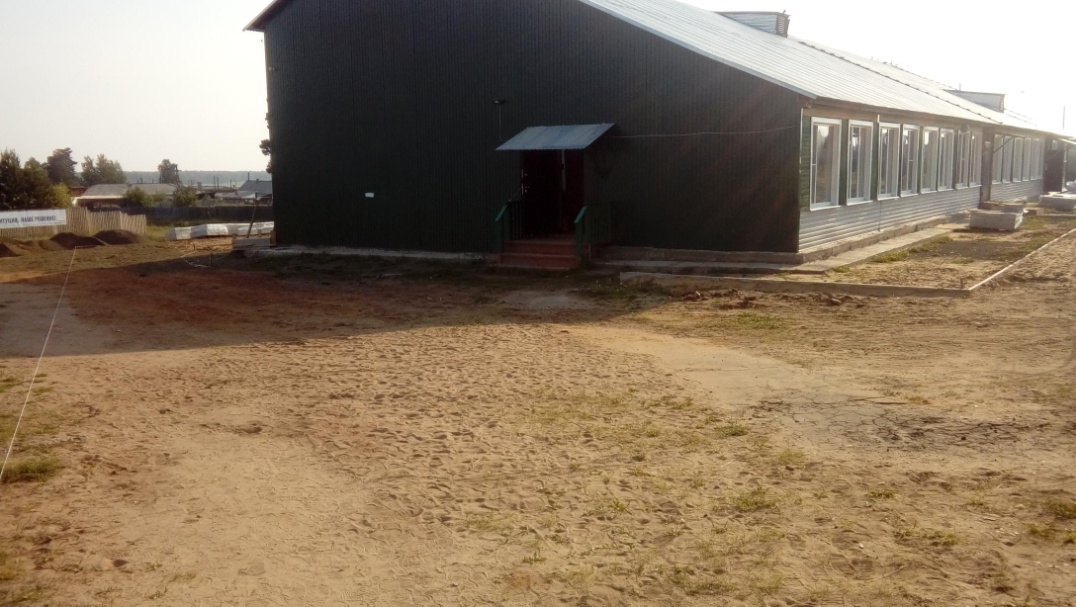 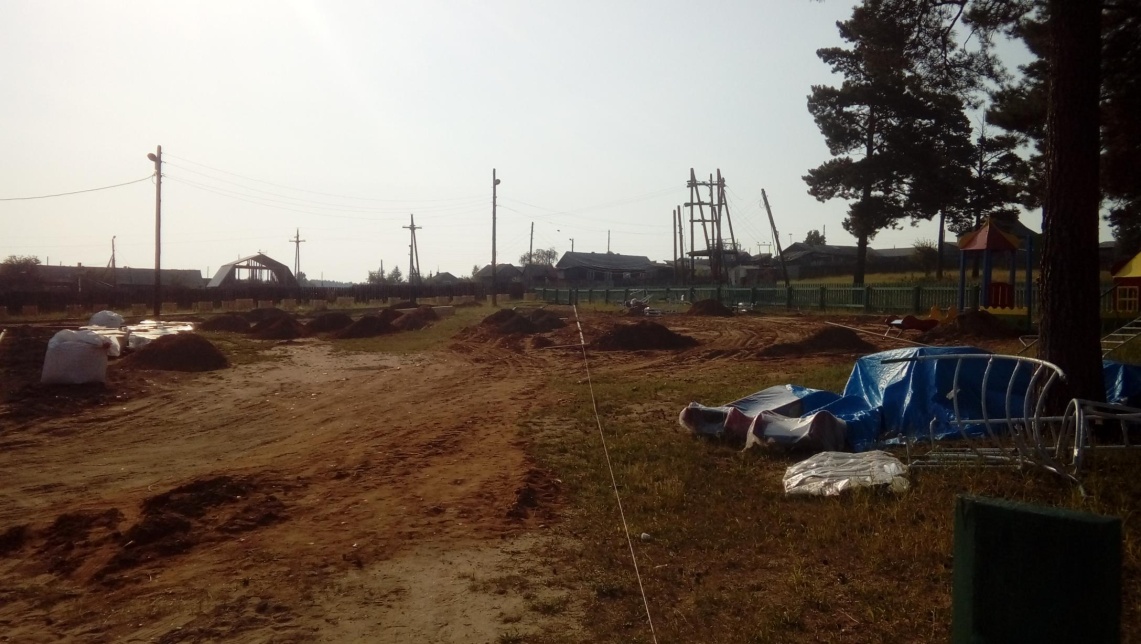 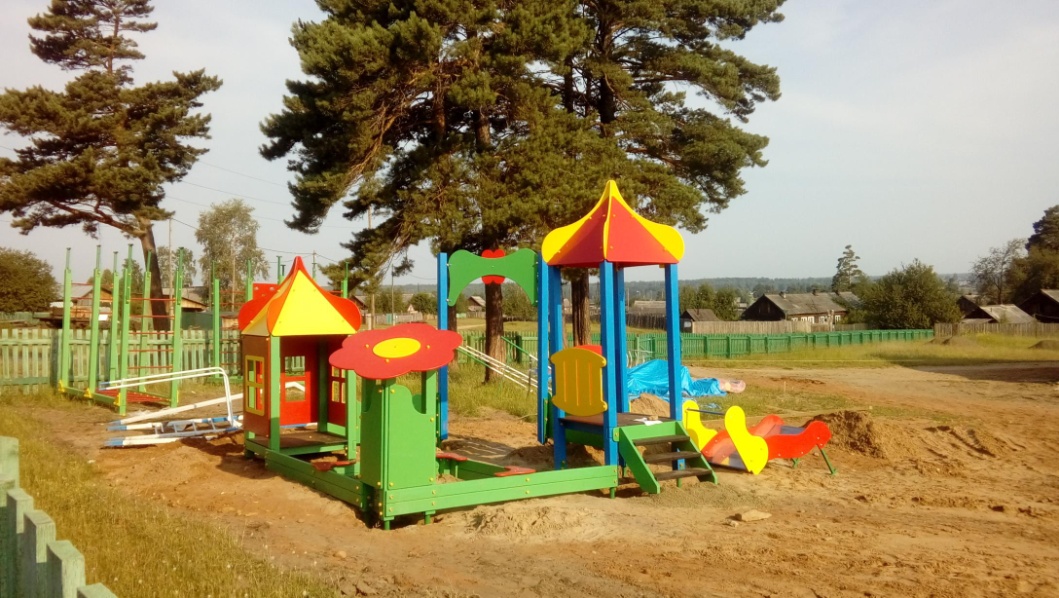 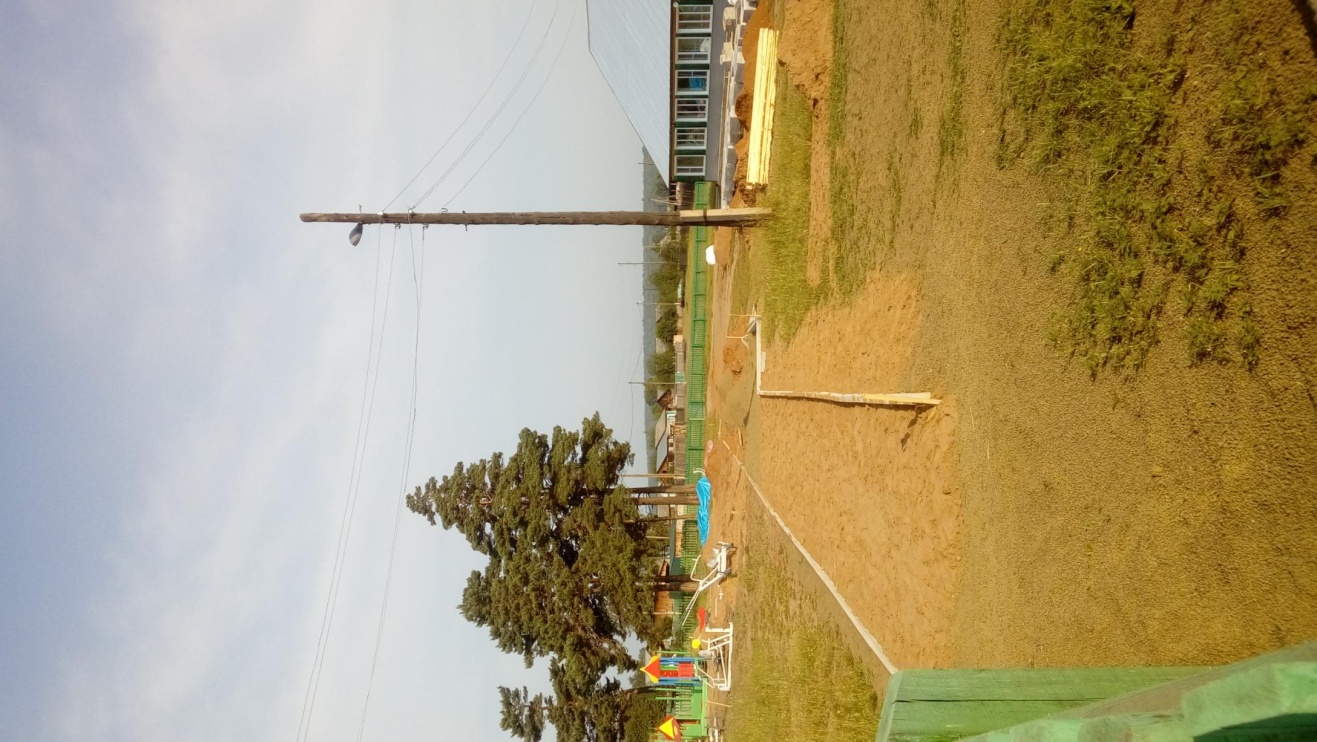 